АДМИНИСТРАЦИЯ МАЙСКОГО СЕЛЬСКОГО ПОСЕЛЕНИЯ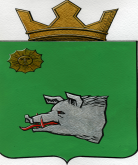 КРАСНОКАМСКОГО МУНИЦИПАЛЬНОГО РАЙОНАПЕРМСКОГО КРАЯПОСТАНОВЛЕНИЕ15.06.2018			                                               				№ 79Об отмене административных регламентов по предоставлению муниципальных услуг  В соответствии с Федеральным законом от 03 июля 2016г. №334-ФЗ «О внесении изменений в Земельный кодекс Российской Федерации и отдельные законодательные акты Российской Федерации», Федеральным законом от 06 октября . № 131-ФЗ «Об общих принципах организации местного самоуправления в Российской Федерации», администрация Майского сельского поселенияПОСТАНОВЛЯЕТ:Отменить административный регламент администрации Майского сельского поселения по предоставлению муниципальной услуги «Постановка многодетных семей на учет в целях предоставления земельного участка в собственность, бесплатно на территории Майского сельского поселения», утвержденный постановлением администрации Майского сельского поселения от 09 февраля 2016 г. №32 «Об утверждении административного регламента по предоставлению муниципальной услуги «Постановка многодетных семей на учет в целях предоставления земельного участка в собственность, бесплатно на территории Майского сельского поселения».Отменить административный регламент администрации Майского сельского поселения по предоставлению муниципальной услуги «Изменение вида разрешенного использования земельного участка», утвержденный постановлением администрации Майского сельского поселения от 08 мая 2013 г. №148 «Об утверждении административного регламента по предоставлению муниципальной услуги «Изменение вида разрешенного использования земельного участка».Настоящее постановление подлежит опубликованию в информационном бюллетене администрации Майского сельского поселения «Майский вестник» и на официальном сайте администрации Майского сельского поселения http//:www.adm-maisk.ru./.Настоящее постановление вступает в силу с даты официального опубликования.И.о.главы сельского поселения-главы администрацииМайского сельского поселения					     М.В. ТреногинаИсп. Федосеева Е.Н.,   92-330 